ОСП МБДОУ детский сад № 8 «Звёздочка» - детский сад «Солнышко»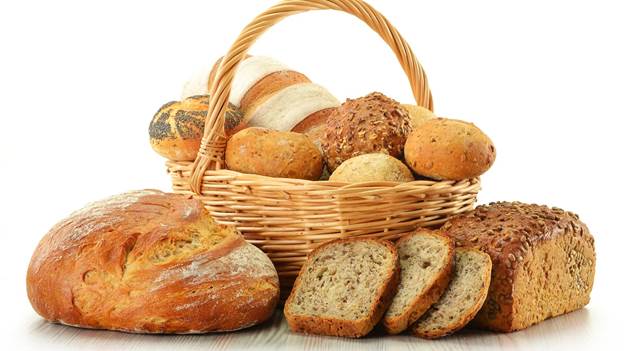 Выполнила воспитатель:Елистратова С.В.2023 годТип проекта: информационно-исследовательскийВид проекта: групповой, краткосрочныйУчастники проекта: дети разновозрастной группы, воспитатель, родители.Проблема: В ходе бесед с детьми, совместными размышлениями было выявлено, что знания детей о хлебе и его происхождении носят отрывочный  характер. Перед детьми была поставлена проблема «Как мы можем больше узнать о хлебе, какими усилиями появляется хлеб на нашем столе».Цель: Расширить знания детей о хлебе. Привить уважение к хлебу и людям, вырастившим его.Задачи:         расширить знания  детей о значении хлеба в жизни человека;         показать, каким трудом добывается хлеб для народа и каждого из нас;         воспитывать бережное отношение к хлебу, чувство благодарности и уважения к людям сельскохозяйственного труда.Ожидаемые результаты:• сформировать у детей представления о ценности хлеба;• дать знания о том, как выращивали хлеб в старину, и как это происходит сейчас, донести до сознания детей, что хлеб – это итог большой работы многих людей;• воспитывать интерес к профессиям пекаря, комбайнера и к труду людей, участвующих в производстве хлеба;• воспитывать бережное отношения к хлебу.Реализация проекта1 этап подготовительный:• сбор информации• беседы• наблюдения2 этап основной:Мероприятие  с родителями1. Предложить детям вместе с родителями найти и выучить стихи, пословицы и поговорки о хлебе.2. Кулинарная книга «Рецепты бабушек и мам».3 этап Заключительный:Познавательная игра «От семечки до булочки».Выставка по лепке «Хлебные изделия  из соленого теста»Итоговое мероприятие:  выставка детских работ, квест - игра «Хлеб всему голова».Чаепитие.РЕЗУЛЬТАТЫ ПРОЕКТАЦель достигнута:У детей вырос интерес к тому, как появился хлеб, имеются знания и представления о хлебе. Воспитанники узнали, что труд взрослых приносит не только заработок, но и огромную пользу.Развивающая предметно-пространственная среда пополнилась новыми дидактическими играми, атрибутами к сюжетно-ролевым играм, новыми познавательными материалами. Приложение  1Конспект по познавательному развитию в разновозрастной группе: «Как хлеб к нам на стол пришёл».Цель: дать детям представление о процессе выращивания и изготовления хлебобулочных изделий их разнообразии; формировать представление о труде хлебороба, сельскохозяйственной технике, облегчающей его труд; воспитывать уважение к труду взрослых (хлеборобов, пекарей, водителей, комбайнеров и др., бережное отношение к хлебу.Задачи:Развивающие: развивать связную речь детей; обогащать словарь за счет слов: пшеница, комбайн, трактор, элеватор хлеборобы и т. д;развивать умение рассуждать, делать выводы;Образовательные: систематизировать знания детей о процессе выращивания хлеба; учить устанавливать причинно – следственные связи; закреплять название профессий людей, растящих хлеб.Воспитательные: воспитывать бережное отношение к хлебу; воспитывать уважение к людям, выращивающим хлеб.Методы:1. Словесные - художественные средства, чтение стихов; беседы.2. Наглядные - образец действия взрослого, картины с изображением3. Практические – этюд (движения в соответствии с текстом); пальчиковая гимнастика; изготовление сушек и кренделей.Интегрируемые образовательные области:1. «Социально- коммуникативное развитие2. «Художественно-эстетическое развитие»3. «Речевое развитие»4. «Физическое развитие»Оборудование: каравай с солью, зерно, полотенце, иллюстрации по теме, доски для лепки, влажные салфетки, стеки, соленое тесто, муляжи хлебобулочных изделий, сушки, хлеб формовой и круглый.Ход занятия.Воспитатель: Вот он хлебушек душистый,Вот он тёплый золотистый.В каждый дом, на каждый столОн пожаловал, пришёл.В нём здоровье – наша силаВ нём чудесное теплоСколько рук его растило,Охраняло, берегло.Воспитатель: Здравствуйте ребята. Сегодня я к вам пришла на занятие не с пустыми руками, а караваем. Караваем называется хлеб, украшенный, праздничный. По русскому обычаю, дорогих гостей встречают хлебом и солью. Сверху на каравай ставят небольшую солонку с солью. Пришедшие гости, обязательно должны отломить небольшой кусочек каравая, посолив, его съесть. Так они выражают благодарность и уважение хозяевам дома. Так что, каравай является ещё и символом гостеприимства.Воспитатель: - Посмотрите, какой каравай (даю понюхать).Дети: - Мягкий, пушистый, вкусный, пышный, красивый, свежий и ароматный, круглый.Воспитатель: А на что он похож?Дети: На солнце, на тарелочку, на блин и т. д.Воспитатель: - А знаете, почему он ароматный? Потому что, много людей приложили свой труд, свою любовь, чтобы хлеб пришёл на наш стол. Он самый главный в каждом доме и на каждом столе.Воспитатель:- А как же появился на столе хлеб? Откуда он пришёл?Дети: - Из магазина, из поля и т. д.Воспитатель: - Ребята, сегодня мы с вами и узнаем, я вас приглашаю в путешествие. Мы вместе с хлебом пройдём весь долгий путь, который проходит хлеб, чтобы попасть на стол.Воспитатель: - Ну что, ребята готовы, отправится в путешествие?Дети: - Да.Воспитатель:- Давайте мы с вами отправимся на автобусе. Поехали.Воспитатель: - Посмотрите на картину, первая остановка. Что это?Дети:- Это поле.Воспитатель: _ Правильно, это поле. А оно какое? Что там растёт?Дети: - ПустоеВоспитатель: - Чтобы туда что-нибудь посадить, сначала весной нужно вспахать землю, потом её заборонить, чтобы земля была мягкой, плодородной. Просто трактор не вспашет землю, нужен плуг. Плуг прицепляют к трактору и пашут. Повторили слово плуг.Дети: - ПлугВоспитатель: - На тракторе кто работает?Дети: - Тракторист.Воспитатель: - Затем сеют зерно. Вы видели зерно?Дети: - Нет, даВоспитатель: - Вот оно (показываю зерно детям). Весной начинает всходить пшеница. А ей помогают тепло лучей солнца и дожди. Всё лето зерно растет, образуя колоски, а там внутри зреет зерно.Воспитатель: - А теперь мы тоже превратимся в зёрнышек. Все движения повторяем за мной.ФизкультминуткаПодрастает зёрнышко (Присели)Потянулось к солнышку. (Потянулись)С ветерком оно играет. (Руки вверх)Ветерок его качает (Прогибаемся)К земле низко прижимает –Вот как весело играет! (наклоны туловища)Сколько в поле колосков –Столько сделаем шагов (ходьба на месте)Какой вырос каравайВыше руки поднимай (Руки вверх и потянуться)Теперь ниже наклониться,Как колышется пшеница. (Наклоны в стороны)Сколько в поле тракторов,Столько сделаем прыжков!Воспитатель: - мы доехали до второй остановки. Это поле какое?Дети: - Желтое.Воспитатель:- Осенью начинают убирать урожай. Хлеборобы приступают к жатве. Дети повторили жатва. Комбайны выезжают на поля. А кто у нас работает на комбайне?Дети: - Комбайнёры.Воспитатель: - Правильно. Комбайн срезает колосья и вымолачивает из них зерна, эти зерна по специальному длинному рукаву (бункеру) высыпаются в грузовые машины. А на машинах работает?Дети:- Шофёры, водители.Воспитатель: - Зерно везут на хранение, называется – элеватор. Ребята повторили элеватор. В элеваторе специальная техника- машина прочищает зерно от сорняков и мусора. Затем попадает в сушилку. Самые крупные зёрна оставляют на хранение, чтобы посеять на следующий год.Воспитатель: - Дальше поехали, у нас остановка – мельница, где зёрна растирают – мелют. Получается мука.Воспитатель: - Муку везут на хлебопекарни и хлебозаводы. Пекари добавляют в муку воду, сахар, соль, дрожжи, масло и с помощью тестомешалки замешивают тесто. Затем теста раскладывают в формы и отправляют в печи. Хлеб у нас тоже разной формы: формовой он из пшеничной муки, а круглый он из ржаной муки. В хлебопекарнях выпекают не только хлеб, но и разные хлебобулочные изделия. Какие вы знаете хлебобулочные изделия, назовите?Дети: - Батон, булочки, сушки, баранки, крендель, пирожки, ватрушки,Воспитатель: - Молодцы. Затем готовые хлебобулочные изделия развозят по магазинам на продажу, где мы и покупаем. Вот мы с вами прошли весь долгий путь вместе с хлебом. Чтобы, получить хлеб, нужно много потрудиться.Воспитатель: - Но самый вкусный хлеб получается, когда хлеб пекут своими руками.Давайте, мы тоже превратимся в маленьких пекарей и слепим хлебобулочные изделия - сушки. Но у пекаря очень опасная работа: вокруг острые ножи и горячие печи, поэтому нужно очень осторожно. Чтобы они получились, нужно нам пальчики размять. Приготовились, повторяем за мной.Пальчиковая гимнастикаМуку в тесто замесили (месим движениями тесто)А из теста мы слепили (показываем)Пирожки и плюшкиСдобные ватрушкиБулочки и калачи (сгибаем пальцы)Испечём мы их в печи (Показываем ладошки)Воспитатель: - Ребята проходим к столам, где накрыто. Но у пекаря очень опасная работа: вокруг острые ножи и горячие печи, поэтому нужно очень осторожно. Берём тесто и делим на две части с помощью стека. Со стеками работаем очень аккуратно, не поднимаем высоко. Одну часть отложили. А вторую раскатываем на доске. Получаем в виде колбаски, жгутика. Берём два конца и прищипываем. У нас получается сушка. Остальное тесто раскатываем и два конца соединяем и прищипываем. Это у нас получилась вторая сушка.Воспитатель: - Все свои изделия положите на разнос. У кого испачкались руки, протирайте влажной салфеткой. А теперь ребята, проходим на ковер. Вот мы вернулись домой, я хочу с вами поиграть и проверить, внимательно ли вы меня слушали и что вы запомнили. Я буду вам задавать вопрос и бросать мяч. Вы отвечаете и мне возвращайте мяч.- Назови хлеб ласково (хлебушек)- Крошки хлеба, какие (хлебные)- Прибор для замешивания теста (тестомешалка)- Посуда для хлеба (хлебница)  Кто выпекает хлеб (пекарь)- Как называется уборка хлеба (жатва)- Кто управляет комбайном (комбайнёр)- Кто управляет трактором (Тракторист).- Где хранят зерно? (элеватор).Воспитатель: Молодцы ребята. Вам понравилось занятие. Спасибо.Беседа с детьми по познавательному развитию:«Берегите Хлеб!»Цель: Совершенствовать знания детей о значимости хлеба.Задачи: - формировать бережное отношение к труду хлеборобов и к хлебным изделиям;  познакомить с разнообразием хлебобулочных изделий; развивать навыки позновательно - исследовательской деятельности; воспитывать бережное отношение к природе родного края.Интеграция областей: Социально-коммуникативное развитие, Познавательное развитие, Речевое развитие, художественно-эстетическое развитие, Физическое развитие.Предварительная работа: - знакомство с трудом хлебороба; рассматривание иллюстраций и беседы по ним; просмотр видео «Как хлеб пришел на стол», фильм «Как пекут хлеб»; заучивание стихов, пословиц и поговорок о хлебе; чтение рассказов М. Пришвина «Лисичкин хлеб», В. Лященко «Вот какой каравай»; А. Митяев «Мешок овсянки», В. Приходько «Дом зерна», «Теплый хлеб» К. Паустовский.Ход занятия.Встреча гостей под музыку с хлебом солью!Проблемная ситуация:Воспитатель: Ребята, я сегодня шла на работу и увидела такой случай:Три паренька по переулку,Играя будто бы в футбол,Туда-сюда гоняли булкуИ забивали ею гол.Шел мимо незнакомый дядя,Остановился и вздохнулИ, на ребят почти не глядя,К той булке руку протянул.Потом, насупившись сердито,Он долго пыль с нее сдувалИ вдруг спокойно и открытоПри всех ее поцеловал.- Вы кто такой?- спросили дети,Забыв на время про футбол.- Я пекарь!- человек ответилИ с булкой медленно ушел.И это слово пахло хлебомИ той особой теплотой,Которой налиты под небомМоря пшеницы золотой.С. В. МихалковВоспитатель: Ребята, а как вы оцениваете поступок мальчиков? А среди вас нет таких, которые играют хлебом?Воспитатель: Ребята, вы догадались, о чём сегодня пойдет речь?А вы хотите послушать придание, о том, как пришел к людям хлеб? Тогда усаживайтесь поудобнее и внимательно слушайте.Было это давным-давно, когда на свете не было ни бабушек, ни прабабушек. Людям тогда жилось очень тяжело. Они не умели приучать животных, выращивать растения, чтобы не умереть с голоду, они бродили по дремучим лесам и полянам в поисках съедобных трав и кореньев. И вот однажды, люди нашли такое поле, с семенами (оказалось, это был созревший ячмень). Какими вкусными показались семена людям. Затем люди научились растирать зерна камнями и получать муку, из муки месить тесто, а из теста печь хлеб. Без хлеба на Руси не обходилась ни одна трапеза (принятие пищи). Пекли пироги со всевозможными начинками, блины, оладьи, ватрушки. По этому, уместно сказать почёт и уважение хлебу.Ребята, давайте вспомним русские пословицы и поговорки о хлебе«Худой обед коли, хлеба нет»«Сытый считает звезды на небе, а голодный думает о хлебе»«Ржаной хлебушко – калачу дедушка»«Будет хлеб, будет и обед»«Без хлеба не будет обеда»«Хлеб всему голова»Воспитатель: Дети, расскажите, как хлеб приходит к нам на стол.Хлеб из ржи- ржанойХлеб из пшеницы- пшеничныйПоле с ячменем- ячменноеПоле с овсом – овсяноеА какой хлеб?Дети: ДУШИСТЫЙ, МЯГКИЙ, ТЕПЛЫЙ, ЗОЛОТОЙ, ВКУСНЫЙ,БЕЛЫЙ,РЖАНОЙ, ЧЕРНЫЙ, ПОДГОРЕЛЫЙ, СВЕЖИЙ и т. д.Он не падает к нам с неба,Появляется не вдруг.Чтобы вырос колос хлеба,Нужен труд десятков рук.Взором радостным объемлюДаль бескрайнюю полей.Слава тем, кто любит землю,Тем, трудится на ней!Воспитатель: Ребята, хлеб – главное богатство нашей Родины. Это результат работы очень многих людей. Мы не представляем ни одного дня без хлеба и не задумываемся, как он попадает к нам на стол. Давайте проследим весь путь до нашего стола. До того как хлеб попал на стол люди разных профессий вложили много труда. (трактористы, комбайнёры, шоферы, пекари, продавцы)(ПРОСМОТР ПРЕЗЕНТАЦИИ)Воспитатель: Мы знаем много загадок о хлебе. Сейчас я загадаю, а вы попробуйте отгадать:*Какой конь землю пашет, а сено не ест?*Вырос в поле дом, полон дом зерном.*Он идёт – волну сечет, из трубы зерно течёт.*Он и чёрный, он и белый, И всегда он загорелый. Мы как кушать захотим, То всегда садимся с ним.Физкультминутка «Растим Хлеб» (Дети идут по кругу, проговаривая слова, делая движения)В землю зернышко попало, Прорастать на солнце сталоДождик землю поливал, Росточек прорасталК свету и теплу тянулся. И красавцем обернулся.Воспитатель: Хлеб – это составная часть нашей пищи, без которой человек не сможет долго прожить. Поэтому к нему следует бережно относиться, т. е. не бросать на пол, не топтать. "Хлеб - это наше богатство, достояние. А знаете ли вы, ребята, почему наши бабушки и дедушки так бережно относятся к хлебу, знают цену каждому кусочку, потому, что они помнят ВОВ и ленинградскую блокаду, когда выдавалось в день на человека по 125 грамм черного хлеба…Этим кусочком измерялась жизнь человека. Я надеюсь, что и вы, ребята, тоже будете хорошо, бережно относиться к хлебу, беречь его, ценить, ведь недаром в народе хлеб звали уважительно и ласково "батюшка", "кормилец".(ПРОСМОТР СЛАЙДОВ)(Загадки о профессиях)1.Каждый день сажусь в кабину, Завожу мотор машины,Еду в дальние края. Отгадали, кто же я? (Шофёр)2. В поле комбайнов слышится хор,Хлебный корабль ведёт. (Комбайнёр.)3. Встанем мы, когда вы спите,И муку просеем в сите,Докрасна натопим печь,Чтобы хлеб к утру испечь.Кто это? (Пекари)4. Упрятав чёлку под фуражку,Веду я с папой в поле вспашку.Я горд работой на земле,От пота вымокла рубашка.Зато ладони – на руле. (Тракторист.)Воспитатель: А сейчас ребята я прочитают стихи.Вот он Хлебушек душистый,Вот он теплый, золотистый.В каждый дом, на каждый стол,он пожаловал, пришел.В нем здоровье наша, сила, в нем чудесное тепло.Сколько рук его растило, охраняло, берегло.В нем - земли родимой соки,Солнца свет веселый в нем…Уплетай за обе щеки, вырастай богатырем!Автор: С. ПогореловскийЗёрна наших дней, светитесьПозолотою резной!Говорим мы: «Берегите. Берегите Хлеб родной…Не мечтали мы о чуде. «Берегите хлеб, вы – люди!Научитесь хлеб беречь». Автор: Н Тихонов.Пальчиковая гимнастика.К Жене гости прибежали,Все друг другу руки жали.- Здравствуй, Жора!- Здравствуй, Жанна!- Рад, Серёжа!-Рада, Анна!- Не хотите ль пирожок?- Может, коржик?- Иль, рожок?Вот драже вам на ладошку,Всё берите понемножку.С ручек все стряхнули крошкиИ захлопали в ладошки. Пальцы бегут по столу.Рукопожатие.Пальцы по очереди здороваются с большими пальцами обеих рук.Из ладоней сложить пирожок.Показать раскрытые ладони.Пальцы сложить в виде рожка.Постучать по ладони одной руки кончиками пальцев другой рукиДвумя пальцами – большим и указательным, большим и средним и т. д. - осторожно брать дражеЭнергично встряхнуть кистями рук.Похлопать в ладоши.Игровая ситуацияПродуктивная деятельность, опыт, эксперимент.А теперь давайте с вами превратимся в пекарей и попробуем сами приготовить хлеб. А потом, ребята, мы этим хлебом угостим наших кукол.Дети подходят к столам, на столах мука, соль, вода, сахар. Ребята рассматривают муку, растворяют в воде соль, сахар. Добавляют в воду муку, наблюдают, что происходит с мукой (мука из сухого порошка превращается в липкое тесто). Затем досыпают необходимое количество муки, чтобы из теста можно было вылепить хлеб.Подведение итога:Да, хлеб — это дар земли. Людям в голодные годы приходилось беречь каждую крошку, потому что получали они в день всего лишь сто граммов хлеба, совсем маленький кусочек. И эти крохи помогали им выжить в то суровое время. Поэтому и сейчас они так трепетно относятся к хлебу. Молодое поколение не знает, что такое голод. Поэтому у него совсем другое отношение к хлебу. Нам должно быть стыдно, когда несъеденные кусочки мы просто выбрасываем. Так с хлебом поступать нельзя, ведь в него вложено столько труда. Трактористы, комбайнеры в поле, пекари на хлебозаводах работают не жалея сил, чтобы у каждого из нас на столе всегда был хлеб. И мы должны уважать их труд. Хлеб нужно обязательно доедать, а крошками кормить птиц.Воспитатель: Ребята, сегодня мы с Вами узнали, какой долгий путь проходит хлебное зернышко, до кого как оказаться у нас на обеденном столе. Теперь я думаю, каждый из Вас будет, бережно и уважительно относиться к хлебу. Человек, который не научится беречь хлеб, никогда не будет пользоваться уважением окружающих людей.Просмотр Видео «БЕРЕГИТЕ ХЛЕБ» это жизнь!Сказка о хлебной крошке.Расскажу я вам волшебную историю о хлебной крошке. Случилось это не так давно.Однажды от большого куска хлеба отломилась крошка. Не хотелось ей быть съеденной.-Ничего я еще не видела, мало что узнала - подумала крошка и отломилась от хлеба.Лежит на столе, смотрит по сторонам, и все - то ей интересно, что вокруг делается.А вокруг и вправду много интересного. Но вот, хозяйка дома после сытного обеда убирала со стола и смахнула крошку в ведро для мусора. Не ожидала крошка, что такая участь ее постигнет. Лежит в ведре мусорном плачет.- Ну вот, уж лучше бы я съедена была, ведь для этого и предназначена. А теперь вот буду тут лежать пока плесенью не покроюсь, мусором меня завалят, вот и вся моя учесть– думала крошка.     Но тут на край ведра присела пчела. Ее привлек запах остатков яблока, что в этом же ведре лежали. Увидела она крошку, спрашивает:- Ты как сюда попала? Негоже, чтобы хлебные крошки в ведре валялись, видать нерадивая хозяйка тебя выбросила.     Поведала ей крошка о печали своей, о том, как не хотела она быть съеденной, а вышло еще хуже. Выслушала ее пчела, говорит:- Ну, твоей беде я помочь могу, держись за мою ножку, я тебя унесу туда, где ты родилась, ну а там увидишь, правильно ли ты сделала, что от хлеба отломилась.Ухватилась крошка покрепче за ножку пчелы и полетела вместе с нею. Прилетела пчела на хлебопекарню, села на подоконник и говорит крошке:- Вот здесь все хлеба и булки рождаются, садись, смотри да слушай, ничего не пропускай, узнаешь, как ты на свет появилась, а может и больше. А мне пора в путь, дел у меня много.       Сказала и улетела. Сидит крошка наблюдает, слушает. Все ей очень интересно. А в хлебопекарне во всю работа идет. Женщины - работницы тесто замешивают, хлеба да булки пекут. А самая старшая, обучает маленьких девочек своему искусству. Крошка все внимательно слушает да запоминает. Оказывается, чтобы хлеб испечь нужна мука, молоко, соль, сахар, пряности разные, а самое главное дрожжи. Без них тесто не получится сдобным, и в размерах не увеличится. Целый день наблюдала крошка, слушала. Наконец наступил вечер, работницы пекарню закрыли да и разошлись по домам. А крошечка спрыгнула с подоконника, да в миску с дрожжами разведенными окунулась, потом в муке обвалялась, да в молоке искупалась. Стала она на свежих дрожжах в размерах увеличиваться силу обретать. Вот в два раза больше стала, а она еще раз в дрожжи, да опять в молоко и в муку. И так, до тех пор, пока не превратилась в большой кусок теста. Стала она себя обминать, пританцовывать, чтобы форму придать. Задумалась, какой бы ей быть круглой или овальной? И надумала вылепить из себя человека. У человека две руки есть, он этими руками может любую работу выполнять. А еще у человека две ноги есть, он может в любое место пойти.     Лепила, она лепила, и наконец вылепила ладную девчушку. За ее трудами Луна наблюдала в окно. Так ей крошка понравилась, протянула она руки свои – лунные дорожки прикоснулась к крошке и ожила девчушка из теста, превратилась в девицу, да такую пригожую, что ни в сказке сказать, ни пером описать. Волосы, как лебяжий пух мягкие, золотистого цвета, а глаза синие, синие как море бездонное. Залюбовалась Луна, спрашивает:- Ну а как же тебя звать будут?- Крошечкой величают пусть - ответила девица.- Возьми Крошечка подарочек от меня, звездочку небесную, она тебе удачу принесет. Сказала Луна и уплыла по ночному небу.А Крошечка так обрадовалась своему превращению. А еще больше тому, что научилась она теперь хлеб печь. Захотелось ей попробовать самой хлеб испечь. Стала она тесто замешивать, а звездочка рядом летает, во всем помогает. Напекла Крошечка и хлебов, и булок, и пряников, и пирожков. Всю ночь трудилась, не заметила, как рассвет наступил. Пришли работницы, вошли и ахнули:- Что за чудеса, это кто же столько дел переделал, столько хлеба напек. Вышла тут Крошечка из-за печи, говорит:- Уж простите, что я у вас тут похозяйничала.- Да за что же нам тебя прощать, коли ты работы столько сделала? Нам теперь неделю отдыхать можно, пока этот хлеб не продадим? Мы тебя поблагодарить должны, проси чего хочешь.- Не могли бы вы мне муки дать, молока да дрожжей с маслом, я бы тогда хлеб напекла, продала бы, было бы мне на что жить - попросила Крошечка.- Конечно, возьми сколько тебе надо, да еще мы тебе золотых монет дадим - сказала старшая работница.   Поблагодарила Крошечка добрых женщин. На монеты золотые купила она себе домик маленький, стала хлеба печь, продавать, тем и жила. А надо сказать, что хлеба у Крошечки были не простые, вкуснее да сдобнее никто еще никогда не выпекал. Каждый день Крошечка напекала много хлеба, булок, пирогов разных и во всем ей звездочка помогала, секреты она знала. И всегда хлеба у Крошечки все до единого покупались, ничего не оставалось. И пошла молва, о Крошечке - мастерице, о хлебе ее.   Дошла молва и до принца, что в соседнем королевстве жил. Давно он себе невесту подыскивал, да не одна ему не подходила. Вот отправился он посмотреть на красавицу Крошечку, убедиться в мастерстве ее, отведать хлебов, да пирогов вкуснее которых, никто еще не пек. А как увидел Крошечку, потерял покой и сон, так она в сердце его запала. Стал просить ее стать ему женой. Да и Крошечке принц понравился. И сыграли они свадьбу веселую, стала Крошечка во дворце жить, но занятия своего не бросила, пекла хлеб каждый день, продавала. А по праздникам даром дарила. Народ очень любил своих принца и принцессу. Слава о них далеко пошла, стали они жить себе на здоровье да людям добрым на радость.Приложение 2Конспект занятия по рисованию «Колосок»Цель: Рисунок с изображением колосьев.Задачи:- Расширить знания детей о колоске;-Учить рисовать колосок гуашевой краской, передавая особенности его строения;-Закрепить навыки рисования с помощью примакивания ворса кисточки;-Воспитывать художественный вкус;-Воспитывать желание помогать другим;-Воспитывать бережное отношение к хлебу и к труду людей, которые делают хлеб.Ход организованной образовательной деятельности:Воспитатель: Ребята мы с вами уже знаем, что бы у нас на столе появился хлеб сначала нужно замесить тесто. А тесто замешивают из муки. А муку делают из зерна, которое молят на мельнице. А зёрна растут в колосьях.Воспитатель: Ребята, посмотрите на картинку что на ней изображено (поле) Правильно это поле, на котором растут много колосьев, посмотрите какое оно красивое. А какие цвета использовал художник, что бы нарисовать поле колосьев? (жёлтый, оранжевый, коричневый).ФизкультминуткаВ землю зёрнышко попало.(Дети присаживаются на корточки, прижимают голову к коленям и закрывают её руками)Прорастать на солнце стало.(Дети поднимаются)Золотое солнышко, ты согрей нам зёрнышко!Дождик, дождик, поливай! Будет хлеба урожай!Дождик землю поливал, и росточек подрастал!(Дети вытягивают руки вперёд, встряхивают ладонями)К свету и теплу тянулся  (руки в стороны)И красавцем обернулся(руки на пояс, повороты туловищем в право, в лево)Золотые колоски на ветру качаются,Низко наклоняются.(Дети встают на носочки, поднимают прямые руки вверх, кисти рук опущены вниз, качают руками).Поспел урожай! Приезжай, убирай!(Руки в стороны)Воспитатель: Молодцы, ребята, присаживайтесь на свои места. Посмотрите на картинку, с изображением колоска, из чего он состоит? (стебель, зёрна и усики). Сначала мы нарисуем стебель, потом начнём рисовать семена они у нас какой формы ребята? (овальной). Правильно, потом мы прорисуем усики тоненькой кисточкой аккуратно между зёрнышек. Посмотрите,  как красиво получается (воспитатель показывает, как получилось у него, а рядом мы нарисуем ещё один колосок).(Дети выполняют задание)Ход работы:1. Рисуем, используя гуашь цвет охра, кончиком кисти три стебелька: прямая линия по центру и две - слева и справа.2. Далее способом примакивания (отпечатываем всю волосяную часть кисти) рисуем первое верхнее зернышко.3. Тем же способом рисуем остальные зернышки по обеим сторонам стебелька, стараясь соблюдать симметрию.4. Проделываем те же действия и с другими колосками.5. Всей шириной кисти рисуем листочки. Приложение 3:Лепка из солёного теста  «Хлебобулочные изделия». Цели и задачи:Познакомить с различными видами хлебобулочных изделий;Уточнить и закрепить знания о хлебобулочных изделиях;Продолжать развивать у детей творческое воображение, мелкую и общую моторику рук, память, мышление, глазомер;Формировать умение передавать форму знакомых предметов, их пропорции, используя усвоенные ранее приемы лепки;Воспитывать аккуратность и позитивное отношение к своей работе через внедрение инновационных технологий. Предварительная работа: - заучивание поговорок и стихотворений о хлебобулочных  изделиях; - рассматривание иллюстраций.Словарная работа: разминание, отщипывание, раскатывание.Материал и оборудование к занятию:  тесто, доски для лепки, стеки, салфетки, скалки, образцы вылепленных хлебобулочных изделий. Современные образовательные технологии: здоровьесберегающие, информационно-коммуникативные технологии, обучение в сотрудничестве. Ход занятияВоспитатель:- Ребята, к нам сегодня придут гости.- Как вы думаете, чем можно угостить гостей.- Напоить чаем (ответы детей)Воспитатель:- Да, правильно, а что мы можем предложить к чаю, сделанное своими руками?(ответы детей) – булочки, кексы, пирожки, крендельки, бублики, корзиночки.Воспитатель: Ребята, наверное, все эти хлебобулочные изделия растут на деревьях ,и мы их сможем сорвать и подать гостям?Дети: Нет, хлеб растёт в поле?Воспитатель: Правильно! Я вам сейчас покажу, как хлеб попадает к нам на стол. (Показ презентации «Хлеб всему голова»)Воспитатель: Вы просмотрели презентацию и, наверное, сможете мне сказать: Как называются люди, которые выращивают хлеб? (хлеборобы)- Куда везут зерно на машине с полей? (на элеватор)- Что такое элеватор? (здание, где хранится зерно)- Что дальше происходит с зерном?С элеватора зерно везут на мукомольный завод, где из зёрен получают муку, затем везут на хлебозавод, где выпекают хлеб.Воспитатель: Молодцы! Я Вам предлагаю поучаствовать в процессе получения муки и отвезти зерно на мукомольный завод.Физкультминутка.Едем в поле (дети встают друг за другом и «едут» на машине)На кочку наехали (подпрыгивают, приседают, делают повороты вправо, влево)В яму заехали. Горки объехали. И на завод приехали!Воспитатель: Вот мы и отвезли зерно на мукомольный завод, а пока наша мука будет готова, я предлагаю вам пройти на свои места.Воспитатель: обращает внимание на коробку, стоящую на столе. Предлагает отгадать загадки и при каждой отгадке достаёт из коробки картинку или муляж хлебобулочного изделия.Вот на мельнице пшеницаЗдесь такое с ней творится!В оборот её берут, в порошок её сотрут!  (Мука)Он бывает с рисом, с мясом,С вишней сладкою бывает.В печь сперва его сажают,А как выйдет он оттуда,То кладут его на блюдо.Ну, теперь зови ребятПо кусочку все съедят. (Пирог)Я пузырюсь и пыхчу,Жить в квашне я не хочу.Надоела мне квашня,Посадите в печь меня. (Тесто)Что на сковородку наливаютДа вчетверо сгибают? (Блины)Маленькое, сдобноеКолесо съедобное. (Бублик)Сидит на ложкеСвесив ножки? (Лапша)Воспитатель: Ребята, а кто печёт хлеб? (пекари)Вот сегодня я предлагаю вам побыть еще и пекарями, будем изготавливать хлебобулочные изделия своими руками.Воспитатель:- А сейчас давайте сядем ровно, выпрямим спину, разомнем наши пальчики и вылепим хлебобулочные изделия из теста, для того что бы нам угостить гостей.Пальчиковая гимнастика «В гости»В гости к пальчику большому. Приходили прямо к домуУказательный и средний, Безымянный и последний,Сам мизинчик-малышок. Постучался на порог.Вместе пальчики-друзья, Друг без друга им нельзя!Воспитатель: Ребята, а что можно испечь из теста? Правильно, пироги, булки, каравай, хлеб, плюшки, бублики, круассан, крендель, плетёнку. Давайте немного пофантазируем и окажемся в мини-пекарне. В любой пекарне должны соблюдаться санитарно-гигиенические условия: должно быть чисто и у каждого пекаря или кондитера есть свое рабочее место, которое он должен содержать в чистоте. Сегодня мы будем с вами печь разные хлебобулочные изделия.- У вас на столе уже лежит кусочек готового теста, из него мы вылепим угощения.Воспитатель: Так как вы еще начинающие пекари, я научу вас лепить аппетитные хлебобулочные изделия.Круассан – раскатываем кусочек теста круговыми движениями рук, расплющиваем его, стекой вырезаем треугольник. Начиная с острого конца, закатываем его.Плетёнка– раскатываем три колбаски одинаковой длины. Разложив их через равные промежутки, заплетаем косичку. И посыпаем маком.Плюшка– скатываем тесто длинным жгутом. Начиная с одного конца, сворачиваем его плюшкой.Крендель– скатываем тесто жгутом – толстым посередине и более узким к концам. По длине жгута стекой делаем 4-5 поперечных надрезов и сворачиваем жгут кренделем.Завитушка – скатываем длинный жгут. Сворачиваем его так, чтобы получилось что-то типа узла. И подворачиваем концы полученной завитушки вниз.Булка– из небольшого куска теста лепим маленькую вытянутую булку. Стекой делаем три продольные ложбинки. Если ложбинки нанести наискось, то получится батон.Дети приступают к выполнению задания.Самостоятельная работа детей. Напоминаю, как нужно правильно сидеть за столом.Провожу индивидуальную работу:- напоминаю приемы лепки; при необходимости, использую повторный показ, словесные поощрения, похвалу;  помощь в украшении работы мелкими деталями.За пять минут предупреждаю об окончании работы.В конце занятия, вылепленные работы складываем на стол.Из пекарни мчат машины. Чьи сегодня именины?Стол скорее накрывай. Испекли мы каравай.Испекли мы булки, плюшки, Круассаны и ватрушки.Вот такой ширины! Вот такой вышины!Воспитатель: Мы вспомнили с вами ребята, откуда приходит хлеб на наш стол и к нему нужно относиться с уважением: его нужно обязательно доедать (старые люди говорят, что, оставляя кусочек хлеба, ты оставляешь свое здоровье). Хлеб нельзя бросать на землю, на пол: раньше, если хлеб случайно роняли на пол, его поднимали и просили за это прощения.И играя, и танцуя, Помни истину такую,Никогда не забывай: Береги наш каравай,Он трудом добыт, Чтобы ты был сыт!!!Провожу анализ детских работ. К анализу привлекаю самих детей: предлагаю найти самую оригинальную работу. Спрашиваю, чем понравилась работа? Украшена ли работа мелкими деталями? Что интересного необычного в работе?Подвожу итог занятия: - Сегодня на занятии мы с вами вспомнили, как люди выращивают хлеб, попробовали сами лепить из теста. Приложение 4Мастер - классАппликация «Золотой колосок»Цель: Расширение знаний детей о произрастании зерновых культур.Задачи: - закрепление навыков работы с клеем;- развитие чувства композиции и эстетического вкуса.Для данной работы потребуются следующие материалы: клей, полоски жёлтой бумаги различной длины и ширины, синий картон формата А4.Широкие полоски склеить краями, чтобы получились "петельки"- это зёрна пшеницы. Длинную тонкую полоску приклеить посередине картона - стебель. Отступив от края стебля приклеить "петельки-зёрна", располагая их по диагонали и вкладывая друг в друга.Между зёрен вклеиваем тонкие полоски бумаги - колосковые чешуйки. Внизу стебля приклеиваем полоски со скошенным краем - листья. Листья сгибаем и приклеиваем к картону так, чтобы согнутая часть свободно свисала.Аппликация готова!Предварительная работа с детьми:- беседа о происхождении хлеба на нашем столе, способах выращивания зёрен и их дальнейшей обработки для получения муки; загадки про хлеб;- пословицы и поговорки, связанные с хлебом; чтение и обсуждение украинской народной сказки "Золотой колосок"; просмотр мультфильма "Три кота", серия "Хлеб".Приложение 5:Старинная игра «Пирог»Цель:  Воспитывать дружеские взаимоотношения между детьми, бережное отношение к сверстникам при перетягивании в свою команду, учить соблюдать правила безопасного поведения.Игровая задача: перетянуть в свою команду как можно больше «пирогов».Ход: 1. Выбираем пирог с помощью считалки (или пирогом в первый раз может играть скоморох) ;2. Делимся на две команды, становимся лицом друг к другу.3. Пирог становится в середине, упирается руками в бока, надувает щеки. 4. Команды произносят слова: «Вот он, какой высоконький, вот он какой мякошенький, вот он какой широконький, Режь его, да ешь! »5. После этих слов играющие по одному от каждой команды бегут к пирогу и стараются его перетянуть на свою сторону. Кто перетянет, забирает пирог в свою команду.6. Новый «пирог» выбирается из проигравшей команды.7. Выигрывает та команда, которая заберет больше «пирогов». 8. Игра заканчивается, когда в одной из команд не останется один человек. Дети играют в подвижную игру, воспитатель, при необходимости, вносит коррективы в действия детей.Старинная русская народная игра «Жнецы и пахари»Она будет уместна на фольклорных праздниках, особенно связанных с урожаем и плодородием. При этом в каждой группе – и среди «жнецов», и среди «пахарей» должны быть два-три человека, знающие текст попева. Тогда к концу игры большинство детей смогут его запомнить. Если же таких игроков-знатоков нет, то помочь ребятам произносить и запоминать текст может взрослый водящий.Правила игры старинной русской народной игры «Жнецы и пахари»Для игры дети разбиваются на две равные команды. Одна команда «жнецов», другая «пахарей». Для того, чтобы разделиться на команды, можно воспользоваться народными считалками-жеребьевками. Так же для игры нужен ведущий. Он, практически, выполняет функции арбитра, поэтому на эту роль лучше всего подходит взрослый. На площадке чертится линия, а на расстоянии около 2-3 метром от линии два больших круга – один из них «пашня», другой «нива». Команда «пахарей» встает на ту половину игрового поля, где «пашня. А команда «жнецов», соответственно, где «нива». Водящий стоит чуть в стороне. Команды вступают в «диалог», дразня друг друга: Пахари: А мы пашенку пахали, плугом борозды махали! Борозды широкие, полосы глубокие! А вы – жнецы худые, серпы у вас тупые!Жнецы: Мы жнецы младые, у нас серпы златые! Мы жито жали, во снопы вязали, На ток возили, цепом молотили, Зерно выбивали, стали с пирогами! После этих слов водящий подбрасывает брусок –жребий. С одной стороны такой брусок должен быть обструган, а с другой сохранять кору. Обструганная сторона – «нива», сторона с корой – «пашня». В качестве жребия может выступать любой предмет. Например, спичечный коробок, одна сторона которого заклеена желтой («нива»), а другая черной («пашня») бумагой. Если жребий упадет стороной, обозначающей «ниву», то водящий кричит: «Раз-два-три! На ниву беги!». После чего, все «жнецы» стараются забежать на ниву. Игрок, оказавшейся внутри круга, находиться в безопасности – его нельзя ловить. «Пахари», перебегают на половину «жнецов» и стараются их поймать до того, как те успеют забежать на «ниву». Пойманные «жнецы» переходят в команду «пахарей». Все возвращаются на исходную позицию. Игру повторяют. Если жребий упадет вверх стороной «пашня», то водящий говорит: «Раз-два, три! На пашню беги!». В этом случае убегают «пахари», а «жнецы» их ловят. Игра заканчивается, когда все игроки окажутся в одной команде.Подвижная игра «Найди и промолчи» Цель: учить ориентироваться в зале. Воспитывать выдержку, смекалку. Описание игры: Детям воспитатель показывает предмет (колосок), и после того как они закрыли глаза, он прячет его. Потом предлагает поискать, но только не брать, а сказать на ушко, где он спрятан. Кто нашёл первый тот и ведущий в следующей игре.Итоговое развлечение: КВЕСТ-ИГРА«Хлеб – всему голова»Цель: развитие познавательной активности, любознательности, логического мышления  старших дошкольников посредством вовлечения в интеллектуальную игровую деятельность. Задачи:Закрепить знания старших дошкольников о хлебе, хлебобулочных изделиях, профессиях, связанных с производством хлеба;Формировать бережное и уважительное отношения к хлебу, не только как к главному продукту, но как к результату труда людей многих профессий;Способствовать развитию навыка командной работы; Развивать мелкую моторику в процессе работы со счётными палочками  и солёным тестом; Развивать умение проявлять дисциплинированность, согласованность в принятии решения;Участники: дети разновозрастной группыОборудование: звуковая аппаратура, маршрутные листы, карточки с заданиями, картинки названия команд, фишки-каравайчики, картинки с профессиями, картинки по загадкам, картинки «Как появляется хлеб» (2 экземпляра),упаковка сушек.ХОД МЕРОПРИЯТИЯ Воспитатель: Добрый день, дорогие друзья! Я рада приветствовать вас на нашем мероприятии – интерактивной игре, посвященной Всемирному дню хлеба, «Хлеб – всему голова».Воспитатель: Действительно, хлеб - это один из самых популярных продуктов в мире, без которого, пожалуй, не обходится ни один день нашей жизни. Поэтому не удивительно, что у него есть свой праздник  Всемирный день хлеба.Воспитатель: Сегодня в игровое путешествие «Хлеб — всему голова» отправятся команды самых активных и любознательных ребят.У народа есть слова:«Хлеб – всему голова».Славится он первым на земле,Ставится он первым на столе.Хлеб растили хлеборобы,Собирали урожай,Чтобы радовал душистый, вкусный хлеба каравай! Воспитатель: Ребята, сегодня вы будете путешествовать по станциям. Но сначала, нам нужно поделиться на команды и выбрать капитанов команд, потом капитаны подойдут  к столу и вытянут листочек, на котором есть условное обозначение команды:1 команда: Бублики. 2 команда: Колоски. (картинки)Игра проводится по этапам (станциям). На каждой станции команды выполняют задания, получая фишки -каравайчики за правильные ответы. Конкурсная программа1 Станция «Загадочная»Задание: отгадать загадки (картинки-отгадки)1.Парикмахер необычныйГладко чуб стрижёт пшеничный,И лежат за ним в разбросКопны золотых волос (Комбайн)	2.В кусочке сдобного тестаНашлось для начинки место,Внутри него не бывает пусто —Есть мясо или капуста (Пирожок)3.Белый хлеб продолговатыйИ воздушный, словно вата.Сверху в рубчиках весь он.Это — нарезной (Батон)4. Он всегда на вкус прекрасный,Сам собою и под маслом!Без него любой народНе «сварганит» бутерброд! (Кусочек хлеба)5.Из меня пекут ватрушки.И оладьи и блины.Если делаете тесто,Положить меня должны (Мука)6.Без выходных из года в годРаботает хлебозавод.Ванилью пахнет улочка,Когда печется… (Булочка)	7.В море этом колоски,Здесь ни сельди, ни трески,Только ветер гладитИх густые пряди! (Поле пшеницы/ржи)8.Тесто заварено прямо на печке.Белый пшеничный хлебец, как колечко.Ешь ты и вечером, и спозаранкуСладкую, сытную чудо-… (Баранку)	9.Если буханку ножом измельчить,Эти кусочки в печи подсушить,Смело с собою в поход их бери,Ведь получаешь всегда… (Сухари)10.Я пузырюсь и пыхчу,Жить в квашне я не хочу.Надоела мне квашня,Посадите в печь меня (Тесто)	2 станция «Раз, два, три - сказка выходи»		Воспитатель: Назвать сказки и произведения, в которых герои стряпают, пекут, а может и сами сделаны из теста. Команды называют по очереди, без повторений, за название фишка-каравайчик(Колобок, Красная шапочка, Маша и медведь, «Крылатый, мохнатый, да масленый», «Мороз Иванович», Петушок золотой гребешок и жерновцы, Гуси -лебеди )3 Станция «Вопросительная»Задание: ответить на вопросы.Назовите хлеб ласково (хлебушек)Поджаристая часть хлеба (корочка)После его съедания остается только дырка (бублик)Самая маленькая частица хлеба (крошка)Детская хороводная игра, получившая название в честь хлеба (каравай)Какой хлеб пекут на пасху? (кулич)Сказочный персонаж из теста (колобок)Часть хлеба, которая находится внутри (мякиш)У лепешки, каравая, сушки, плюшки, пирожкаОт рождения седая мать по имени... (мука)Как называется смесь из воды, муки, соли, яиц? (тесто)Добавляют в тесто, чтобы оно увеличилось в размере (дрожжи)Чем принято есть хлеб? (руками)Как называется старый засохший хлеб? (чёрствый)Витое хлебное изделие, напоминающее по форме восьмерку (крендель)Плоское изделие из теста, род сладкой лепёшки (корж)Изготовление какого продукта часто не удается с первой попытки? (блины)Длинная узкая французская булка (багет)Как правильно надо есть бутерброд по мнению кота Матроскина (колбасой вниз)4 станция Физкультминутка «В землю зёрнышко сажаем»В землю зернышко сажаем, (сидя на корточках, делаем лунку и сажаем зерно)И из лейки поливаем. (потряхиваем кистями рук)И росточек подрастает (медленно встают)К свету тянется росток (поднимают руки над головой)Вот и вырос колосок. (повороты вокруг себя, руки на поясе.)Тут комбайн приезжает (моторчик)Да все зерна собирает, (сжимают и разжимают кулачки)И в машину их сгружает. (с ладошки на ладошку)Зерно на мельницу везут, (круговые движения руками — мельница)Его в муку здесь перетрут. (трут ладошки)Из муки замесим тесто, (руки перед собой — сжать разжать кулачки)Тесто мы поставим в печь. (ладошки вверх, руки перед собой прямые)Из печи, когда достанем (сжать кулачки, руки к себе на уровне груди)Хлеб румяный получаем. (показать большой палец).5 станция «Пекари»(соленое тесто, дощечки для лепки)Слепи калачи из солёного теста на время.6 Станция «Профессиональная» (картинки с профессиями)Задание: отметить из предложенного перечня профессий те, которые, так или иначе, связаны с хлебом (картинки с профессиями)Портной, столяр, тракторист, пекарь, мельник, комбайнер, пианистМашинист, хлебопек, шофёр, учитель, продавец, артист, кондитер7 станция  «Что сначала, что потом» (картинки «Как появляется хлеб»)	Рассмотреть картинки (разрезные), изображающие «Как появляется хлеб»,и разложить их в правильной последовательности  Подведение итоговВоспитатель: Вы все большие молодцы. Замечательно справлялись с заданиями. Становитесь в круг. Воспитатель: Сейчас мы будем готовить пирог. Каждый из вас придумайте, чем вы будете (молоком, мукой, дрожжами, сахаром, яйцом и т.д.) Я буду называть, что хочу положить в кастрюлю. Тот, кто узнает себя выпрыгивает в круг, следующий, прыгнув, берет за руки предыдущего.Пока все компоненты не окажутся в кругу, игра продолжается.В результате у нас получится вкусный пирог – просто объеденье.Воспитатель: Вот и подошла наша игра к концу.Во все времена к хлебу было особое бережное отношение. И такое уважение к хлебу должно быть всегда.А как же иначе, ведь он — всему голова! Хлеб наш берегите! Хлеб наш уважайте! Хлебом не сорите! С хлебом не играйте!Хлеб выбрасывать нельзя! Берегите хлеб, друзья!ФОТООТЧЁТ: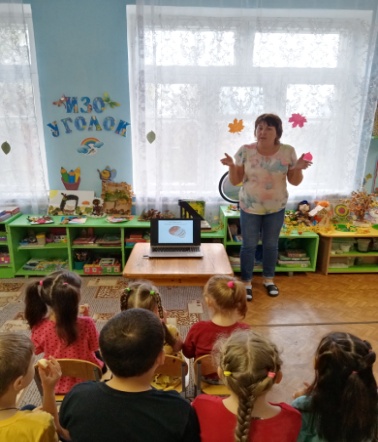 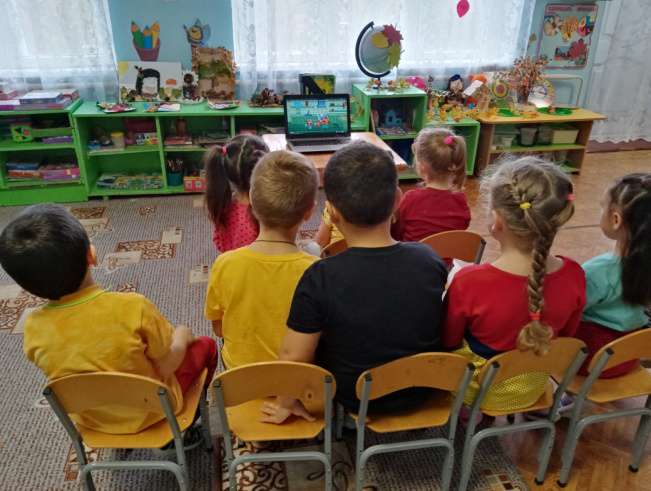 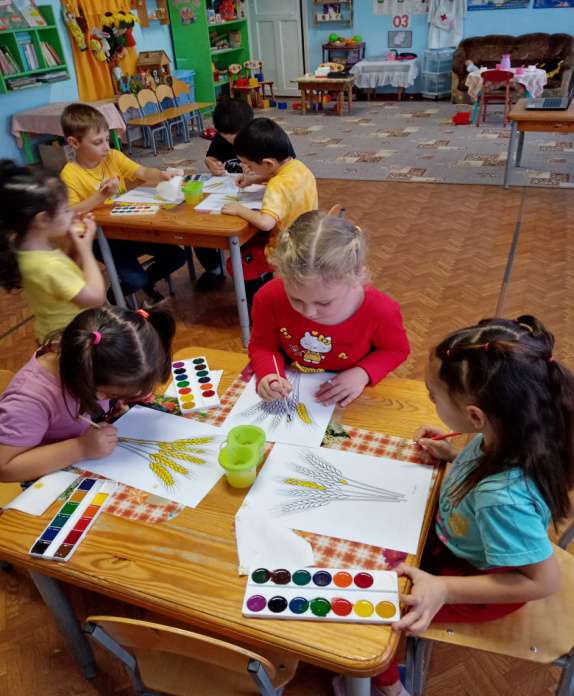 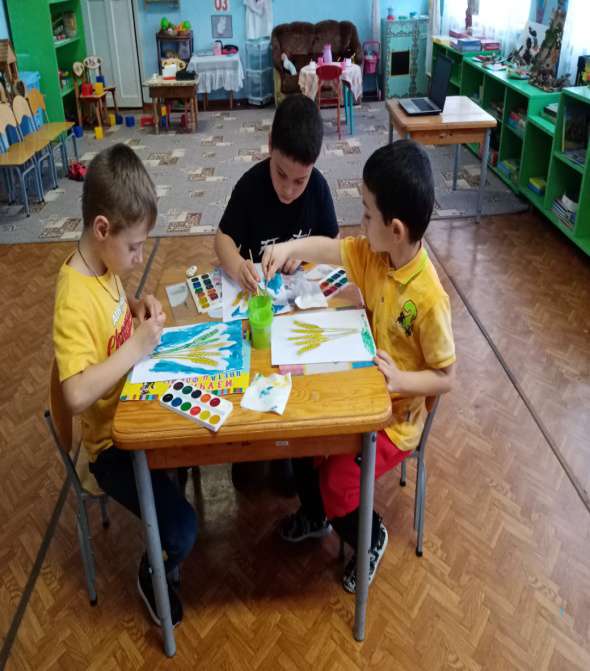 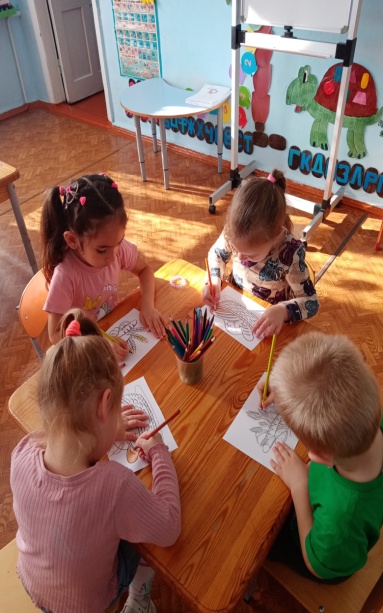 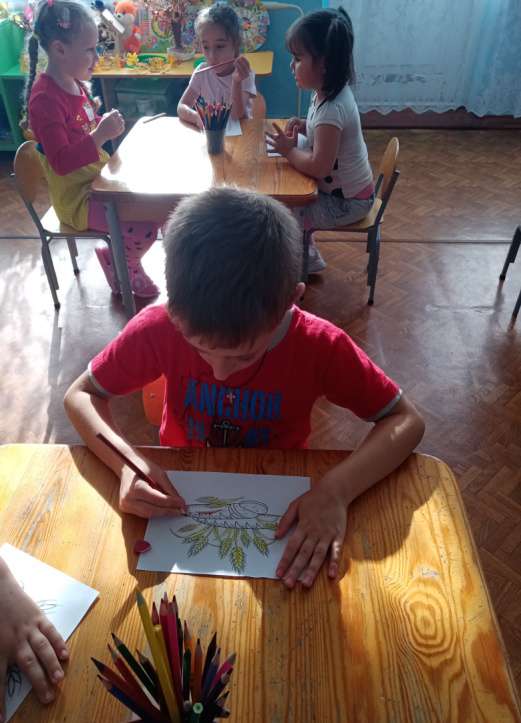 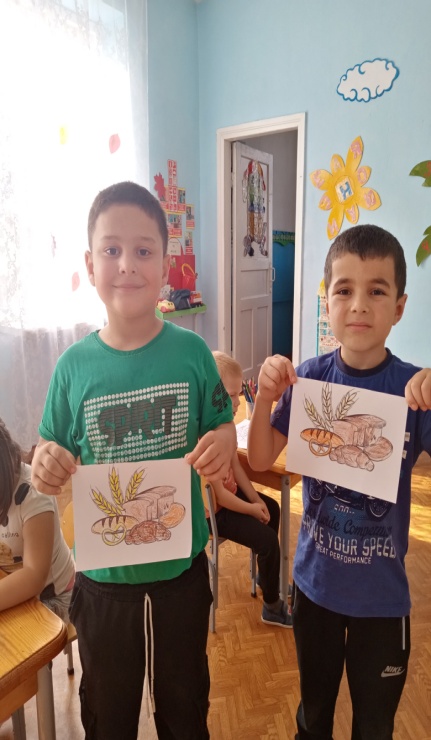 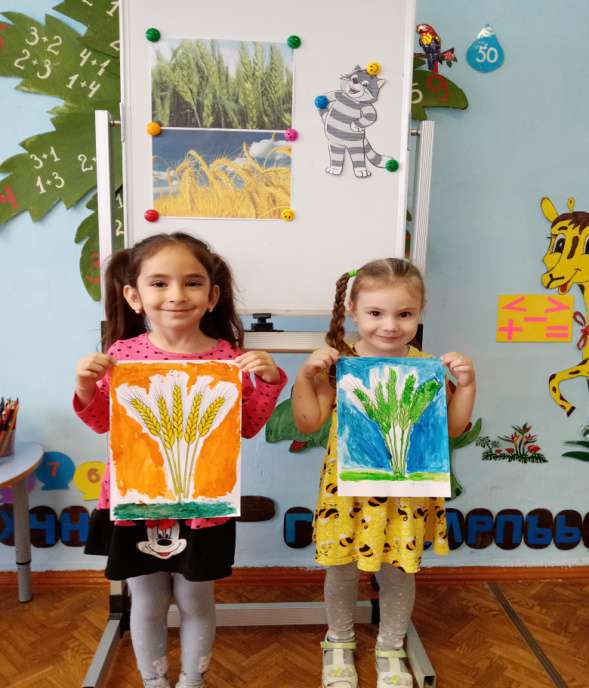 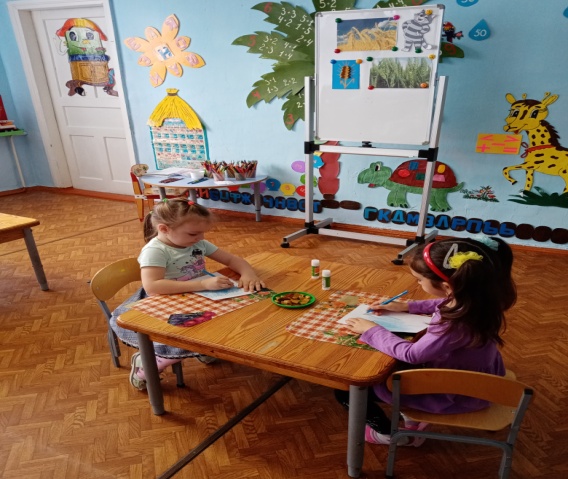 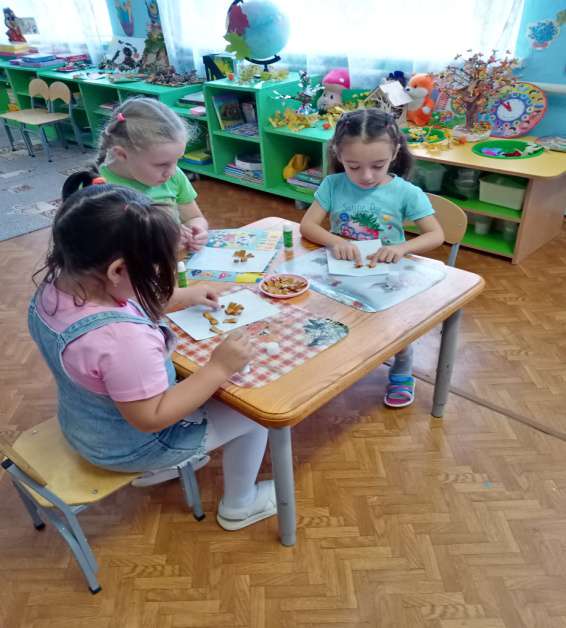 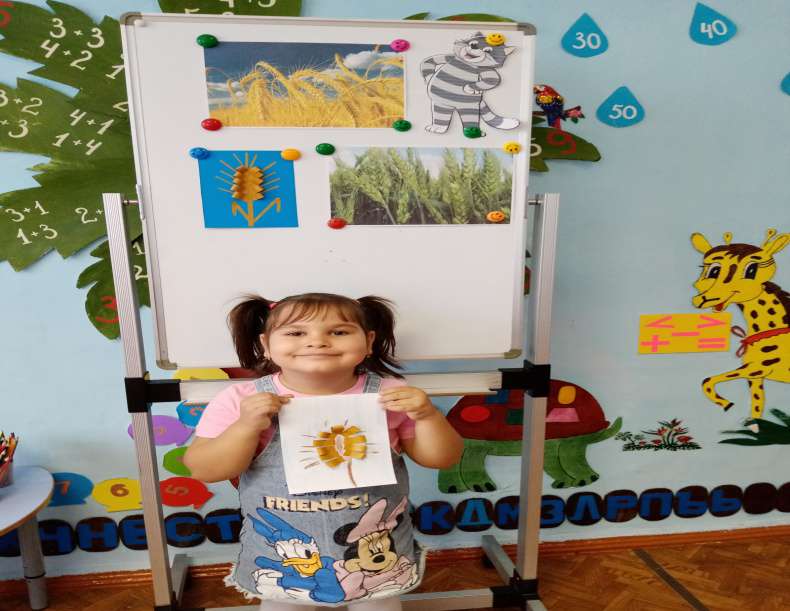 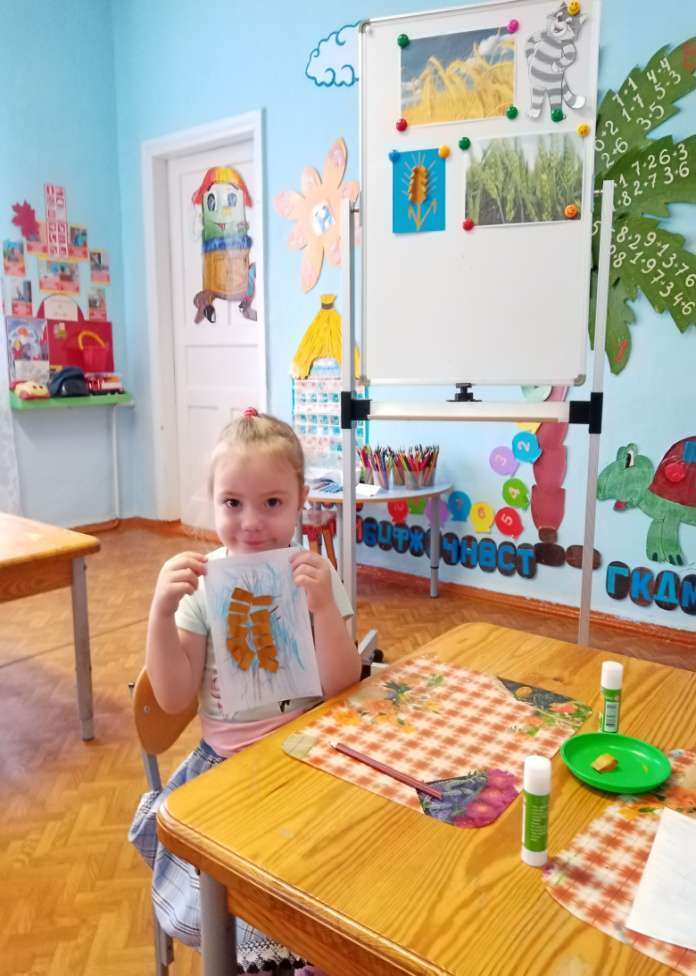 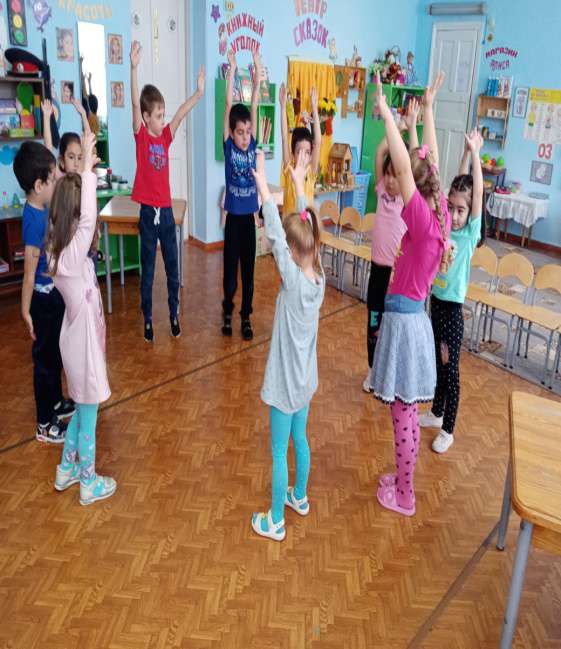 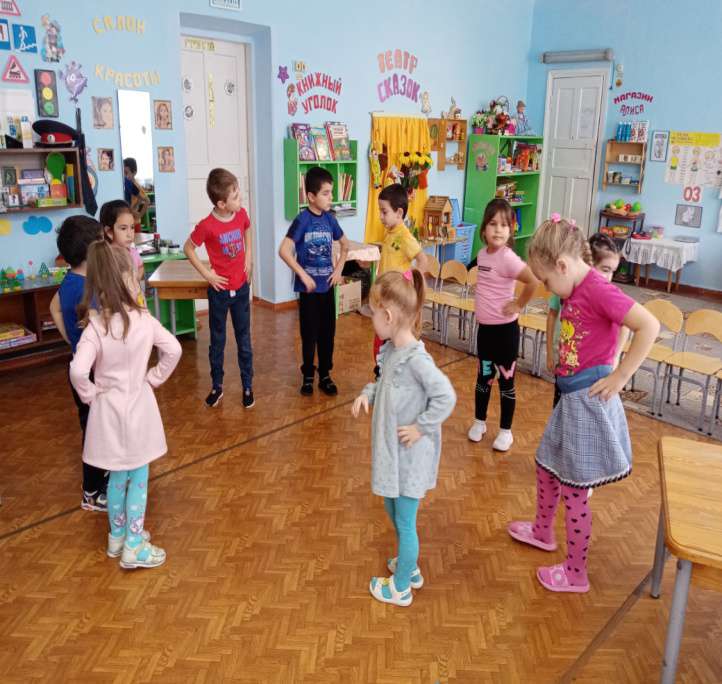 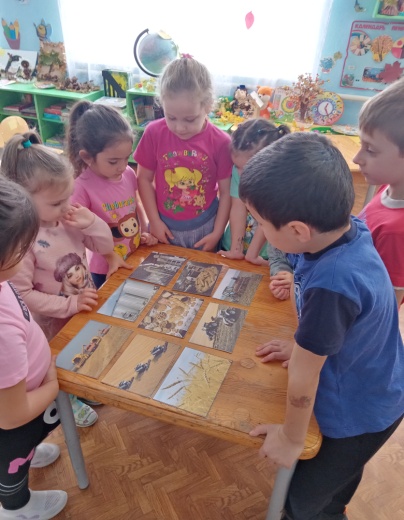 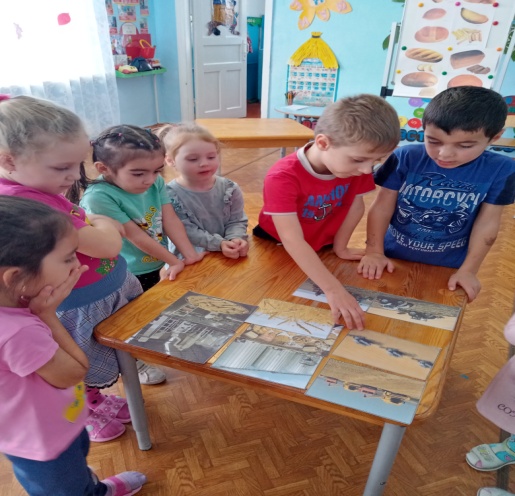 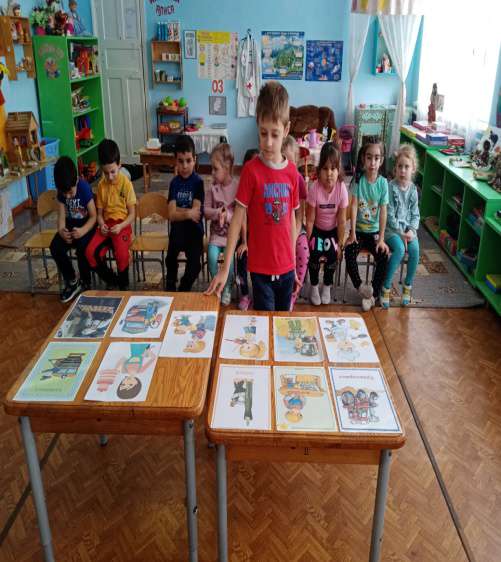 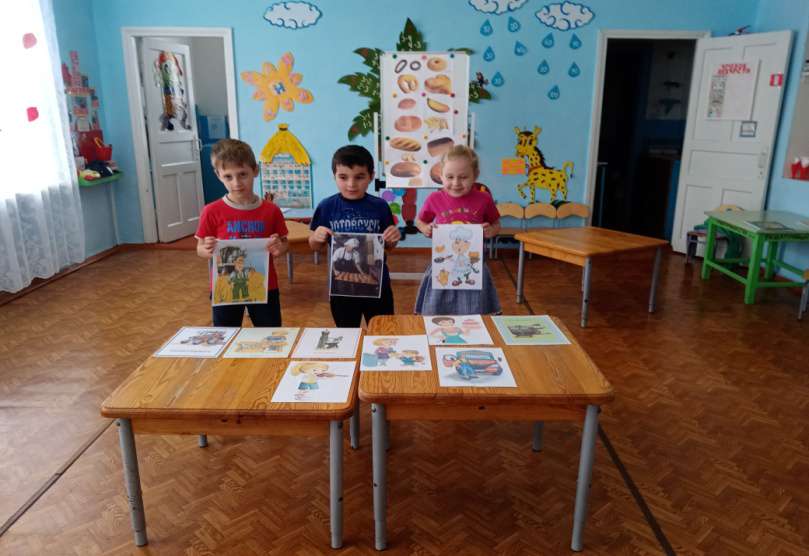 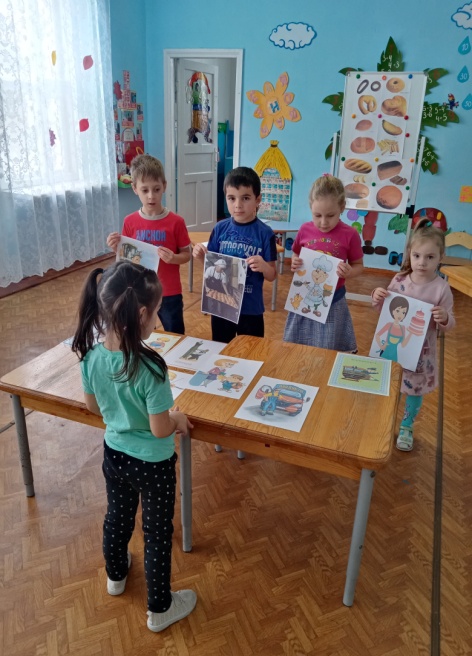 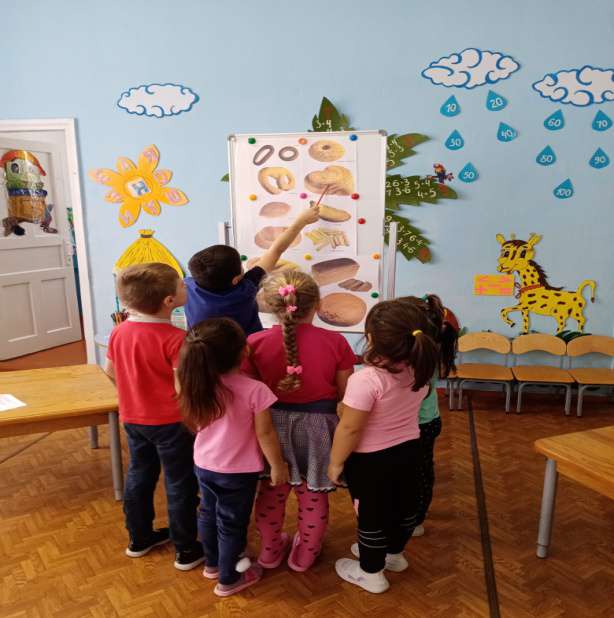 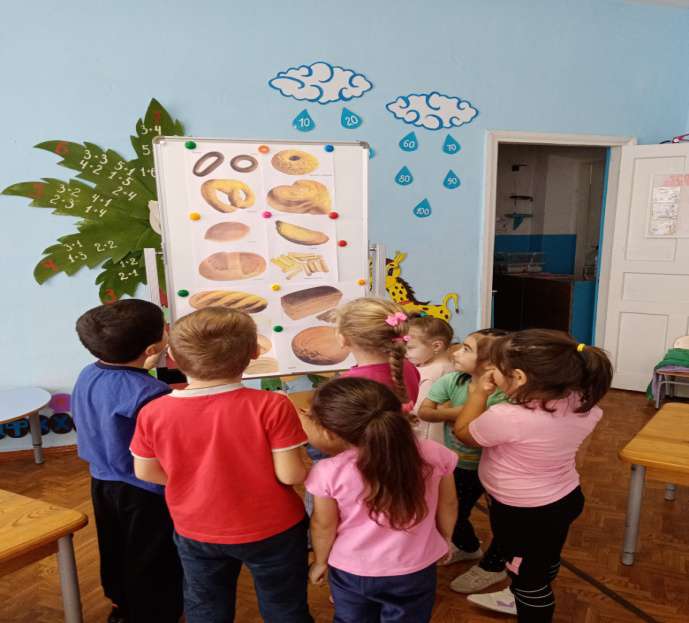 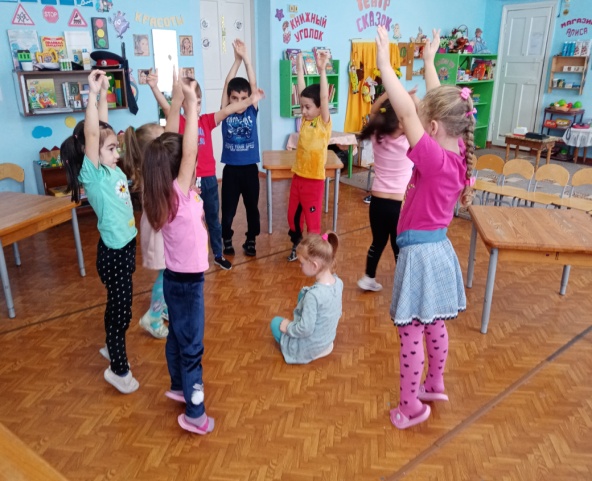 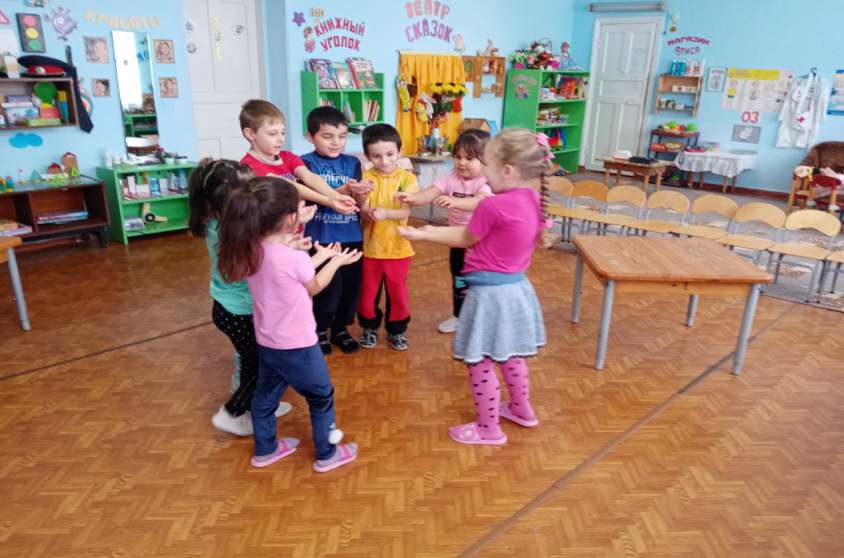 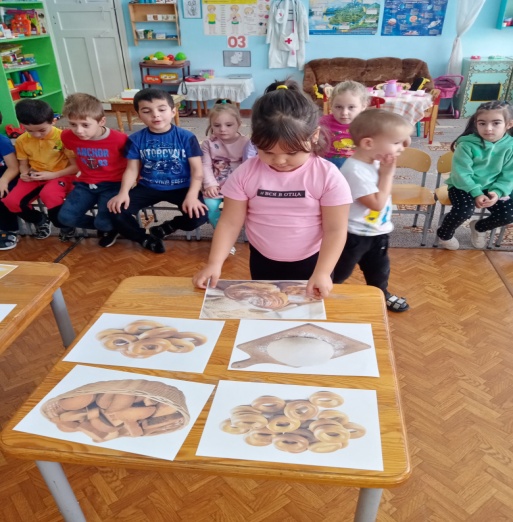 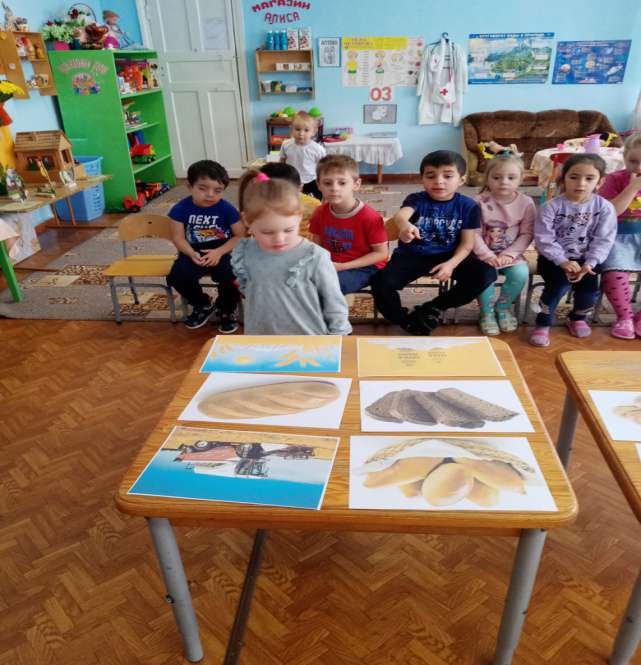 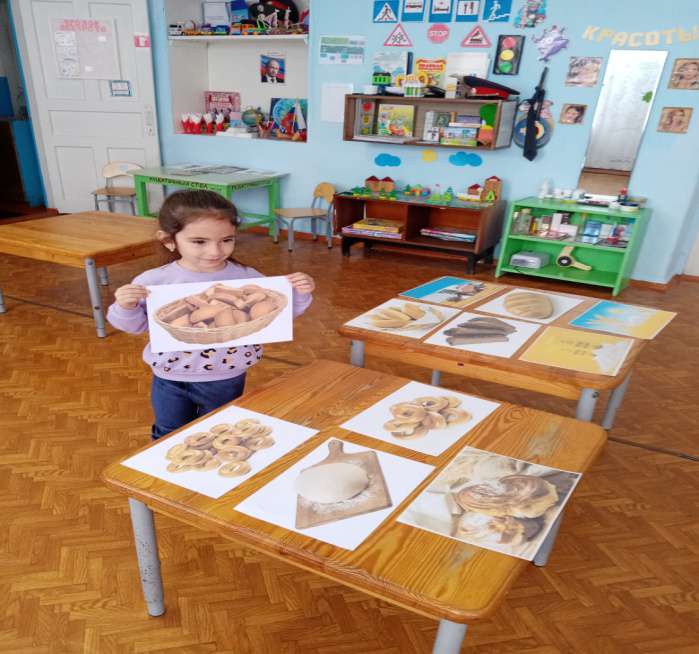 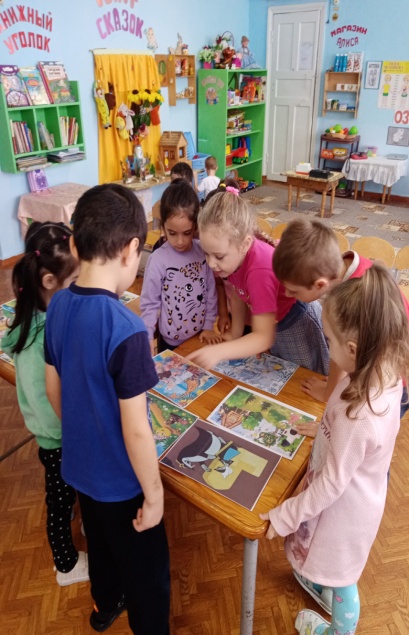 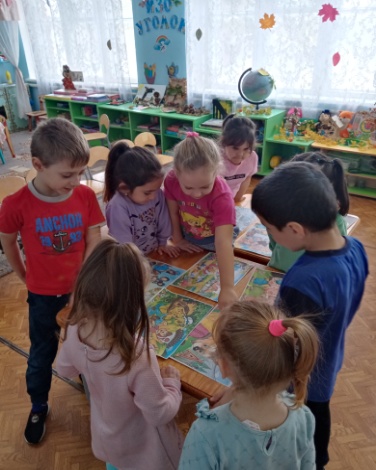 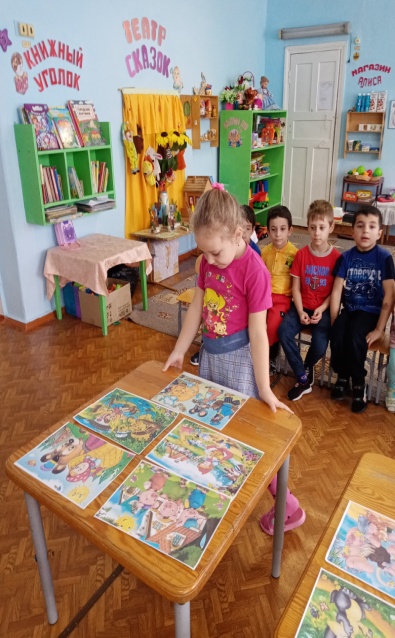 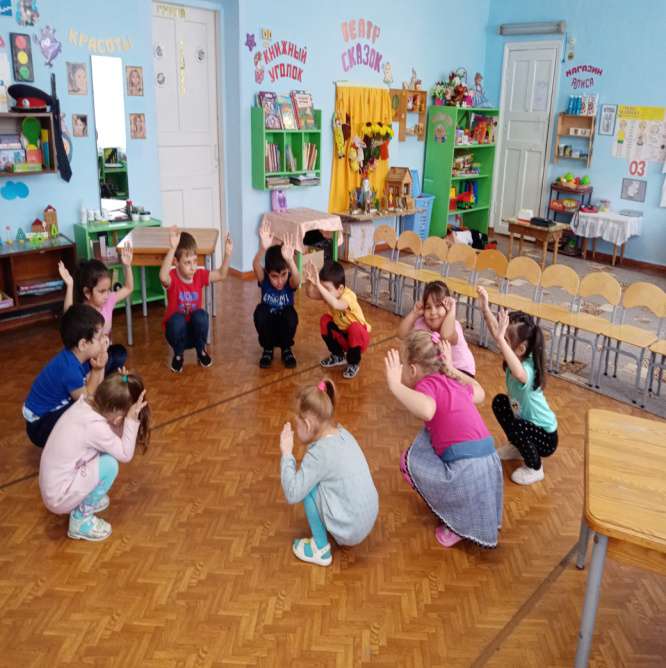 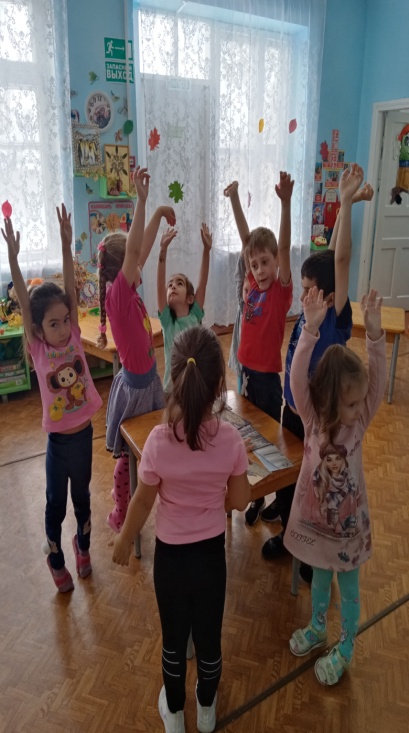 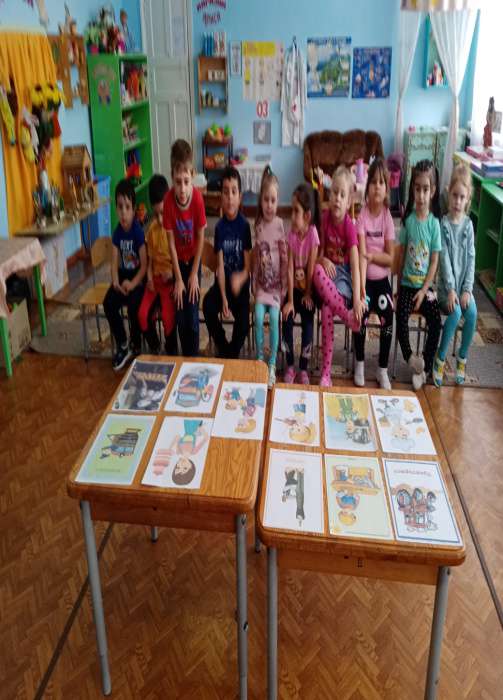 Образовательные областиФормы работы с детьмиПознавательное развитиеНОД «Как хлеб к нам на стол пришел» просмотр презентации.Беседы: «Какой бывает хлеб»; «Берегите хлеб», «Как появился хлеб на Руси»Знакомство с профессиями: агроном, комбайнёр, мукомол, пекарь.Просмотр «Три кота» серия про хлеб.Речевое развитиеТеатрализованная деятельность: драматизация сказки «Колосок»Заучивание стихотворений на тему «Хлеб - всему голова»: Т.Лаврова «Из чего печется хлеб?», Я.Аким «Пашут каждую весну», И.Токмакова «Что такое хлеб?»Проговаривание и заучивание скороговорок, пословиц, поговорок  и примет о хлебе.Чтение художественной литературы: «Легкий хлеб», «Крупеничка», «Крылатый, мохнатый, да масляный», «Колосок»; В. Дацкевич «От зерна до каравая», К. Чуковский «Чудо – дерево», «Булка»,Социально-коммуникативное развитиеСюжетно-ролевые игры: «Магазин хлебобулочных изделий», «Семья», «Булочная».Д/и: «Что сначала, что потом»; «А какой он, хлеб»;«Кто больше назовет хлебобулочных изделий»; «Назови профессию».Художественно-эстетическое развитиеЛепка «Хлебобулочные изделия» (соленое тесто)Аппликация «Золотой колосок»Рисование «Колосок». «Булочная»Музыкальное развитиеИнсценировка «Праздник каравая», старинные игры «Пирог», «Жнецы и пахари»Физическое развитиеПодвижная игра «Найди и промолчи»